Dear Parents and Guardians,							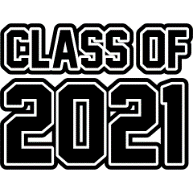 As your child’s AVID instructor for the next four years, I would like to welcome both you and your child to Knight High School’s prestigious AVID program! I will be working alongside your child throughout their years in high school as they work toward their goals of successfully graduating high school and earning admission into a four-year university.AVID is designed to prepare your student for academic success and admission four-year University directly following high school. This program provides an elective class over the course of the four years that gives students an opportunity to improve upon existing skills, such as writing, inquiry, collaboration, organization, and reading. We will help with note-taking, study skills, and test preparation, and guide them through the college selection and admissions process. We work hard to maintain a family, or team, atmosphere in these elective classes so that students feel comfortable and capable while working towards their goals. Our AVID program is nationally recognized as a Demonstration school and has certain expectations that students must meet in order to remain in the program.The contents of this packet provide you with important tools and information that will help you understand what is expected of you and your student for the duration of this program. AVID students have amazing privileges which come with additional responsibilities. Please read through all items in the welcome packet and contact your student’s AVID teacher with any questions or concerns.  If you believe your student has been accidentally added to our program, or if you or your student no longer wishes to participate, please contact your child’s AVID teacher immediately.This program takes commitment from parents, students, and teachers all working closely together to achieve our goal of opening doors to a brighter future for your child. We invite your feedback and would love to add your perspective to our AVID site team. If you are interested in helping our AVID program become even better, please check the box on your student’s syllabus to be notified about upcoming meetings and events.Again, I welcome you to Knight High School’s AVID program and look forward to working with both you and your student.Best Regards,Ms. Ashlei Kramer